Radzys VladislovasGeneral details:Certificates:Experience:Documents and further information:Dear Madam / Sir,
   I am looking position as per my education and experience. Where will aloud utilized my skills and broad experience in the maritime industry. Sail as Master on following type ships: Container, multipurpose ships, general cargo and Con-bulkers (CCNI ANGOL, CCNI CHAGRES, ATALANTA, and VALBELLA). I will very appreciated if you can offer job.Position applied for: MasterAdditional position applied for: Staff CapitanDate of birth: 04.02.1972 (age: 45)Citizenship: LithuaniaResidence permit in Ukraine: YesCountry of residence: LithuaniaCity of residence: MazeikiaiPermanent address: Str. Neries 23Contact Tel. No: +370 (617) 349-05E-Mail: vradzys@gmail.comSkype: asvilkingasU.S. visa: Yes. Expiration date 29.01.2018E.U. visa: NoUkrainian biometric international passport: Not specifiedDate available from: 06.10.2017English knowledge: ExcellentMinimum salary: 8000 $ per month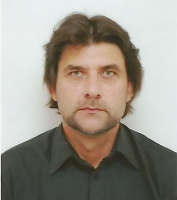 DocumentNumberPlace of issueDate of expiryTourist passport24248194LITHUANIA31.12.2022TypeNumberPlace of issueDate of expiryCOCD01322LITHUANIA21.09.2021PositionFrom / ToVessel nameVessel typeDWTMEBHPFlagShipownerCrewingMaster16.03.2017-10.07.2017JONNI RITSCHERContainer Ship2230016980LIBERIARitscher GINTERORIENTMaster26.09.2016-17.01.2017MIAMI TRADERContainer Ship3397020930MALTALOMARUNITEAM MARINEMaster04.03.2016-29.07.2016TORONTO TRADERContainer Ship13064-SINGAPORELOMARUNITEAM MARINEMaster06.07.2015-24.10.2015NORTHERN DEFENDERContainer Ship8581057100GERMANYNorddeutsche Reederei NAVUNITEAM MARINEMaster14.11.2014-18.04.2015NORTHERN VIVACITYContainer Ship37856-PORTUGALNorddeutsche Reederei NAVUNITEAM MARINEMaster17.04.2014-06.08.2014NORTHERN DEFENDERContainer Ship42121-LIBERIANNorddeutsche Reederei NAVUNITEAM MARINEMaster16.12.2013-15.02.2014MARINE RICKMERSContainer Ship14380-GERMANYRickmers & CieUNITEAMMARINEMaster08.05.2013-18.10.2013MIAMI TRADERContainer Ship33970-MALTALOMARUNITEAM MARINEMaster30.08.2012-22.12.2012VALBELLABulk Carrier45000-GERMANYRICKMERS R.UNITEAM MARINE